BloemenDe bloemen worden deze zondag gebracht door: fam. Naber Afgelopen zondag zijn de bloemen met een groet van de gemeente gebracht naar: mw. M. Otter-Visser.Zieken   Laten we in gebed en daad meeleven met onze zieken en zorgdragendeAgenda  Woensdag 29 augustus 10.00 uur koffiedrinken in de Welput.Zondag 2 september 10.00 uur ds. H. Linde, Hoogeveen.Activiteitenagenda voor de komende maanden15 september	Doe dag met aansluitend BBQ 16 september	Gemeente zondag, Dan komt het koor Believe uit Erica bij ons zingen.7 oktober	Gospelkoor Cantanova uit Borger, verleend medewerking in de dienst.25 december	1e  kerstdag, de muziek wordt verzorgd door Laus Deo uit EmmenMededelingen voor de nieuwsbrief s.v.p. uiterlijk woensdag voor 18.00uur doorgeven aan: nieuwsbrief@noorderkerk.info                                                 Nieuwsbrief 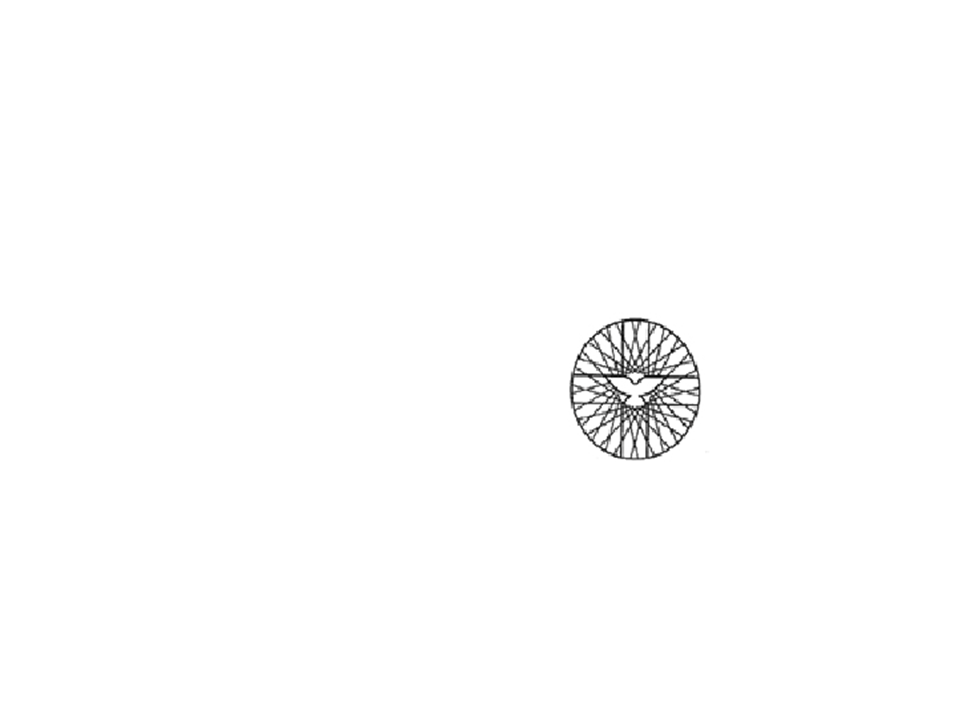 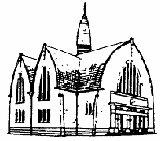                            		      zondag			           26 augustus 2018			     Viering Heilig AvondmaalVoorgangers: da. M.P.C. Lourens, EmmenOuderling van dienst: Linda PalsOrganist: Hans Kroeze Koster: Henk SchuringKindernevendienst: geen Oppas: Corry BaanBediening beamer: Piet van NoortOntvangst: fam. BaanBloemendienst: fam. Naber                                                                                                    Autodienst: mw. F. RabbersInzameling van gaven: 1 Diaconie, uitgang KerkWelkom en mededelingen.Intochtslied: Ps. 65 : 1 en 2Stil gebed.  Na Votum en Groet. Zingen: Klein GloriaNa schuldbelijdenis zingen: Ps. 32 : 2Na genadeverkondiging zingen: Ps. 32 : 3Na wil van  God voor ons leven zingen :Ps. 32 : 4Gebed om verlichting met de Heilige Geest.Schriftlezing: Markus 8 : 1 t/m 10  (NBV)Zingen:  Lied 383 : 1, 2 en 4 (NLB)   Zeven was voldoende.....PreekZingen:  Lied 836 : 1, 2 en 4  (NLB)  O, Heer die onzeVader zijt...Viering van het heilig AvondmaalLezen formulier.Opdracht, zelfonderzoek en nodigingNa lofprijzing aan tafel zingen: Lied 405 : 1 en 4  (NLB)  heilig, heilig heilig...Gedachtenis van Christus en instellingswoordenNa gebed om de heilige Geest zingen: Lied 381 : 1,2 en 4  (NLB)  Genadig Heer, die al mijn zwakheid weet..Gemeenschap van brood en wijn.Zingen Lied 381 : 6 (NLB)Dankzegging en dankgebedInzameling van gavenSlotlied: Ps. 103 : 3, 4 en 5Zegen.  Avondmaalcoll. 24 aug. Hulp aan Rohingya-vluchtelingen               Deze zondag is er één rondgang in de dienst.Meer dan een miljoen Rohingya die voor geweld in Myanmar gevluchtzijn naar Bangladesh zij opnieuw in levensgevaar. Nu het cycloonsei-zoen is aangebroken zullen door hevige regenval delen van de vluchte-lingenkampen onder water komen te staan en tenten wegspoelen.Van de vluchtelingen die in Bangladesh zijn aangekomen is ruim 70%kind. Veel Rohingya hebben wellicht door de primitieve levenswijzegrote gezinnen en zitten de kinderprogramma's overvol.Nadat vorig jaar de vluchtelingenstroom op gang kwam doneerde dekerken en donateurs voor hulp. Het is mooi om te zien dat dit geld goed is terecht gekomen en Bangladesh doet haar best om alle Rohingya goed op te vangen. Dat valt niet mee in een land dat al zo dichtbevolktis, veel armoede kent en geteisterd wordt door natuurrampen.De grote vraag is wat er nu gebeurd nu het regenseizoen aanbreekt.Door de hevige regenval kunnen delen van de vluchtelingenkampenonder water komen te staan en tenten wegspoelen. De vraag naar voedsel,onderdak, water en basishygiëne is groot. In Bangladesh hebben lokale partnerorganisaties van Kerk in Actie toegangtot de vluchtelingen. Daar bieden ze hulp aan 1500 families door voedselen hygiënepakketten te verstrekken. Kinderen worden opgevangen op een rustige en veilige plek.Uw hulp door een gift via de Avondmaal collecte op zondag 26 augustusof via de bank –  NL65 INGB 0000 8072 48 – is zeer welkom.              Volken zijn op drift   Rechtvaardige God, volken zijn op drift.    Mensen zoeken een veilig heenkomen      en een toekomst voor hun kinderen.           Wij zijn getuige van onrecht  en voelen ons overspoeld en machteloos.           Komend uit een veilig land,kennen de meesten van ons geen oorlog en lijden.           Maar we voelen die pijn en angst.            We bidden voor allen die zoeken                    naar een nieuw begin.      Geef ons de moed om niet weg te kijken,          maar onze handen uit te strekken.              Om te delen wat we hebben               met onze naasten in nood.                                                                 (uit: Medemens 5)Inloopochtend.Woensdag 29 augustus zijn de deuren van de Welput weer open voor iedereen. Het zou fijn zijn als wij u dan ook kunnen begroeten. De koffie en thee staan altijd klaar op woensdagmorgen, een keer per 14 dagen, vanaf 10.00 uur in de Welput. U bent van harte welkom. Loopt u ook binnen???Inl. bij Sien Rooseboom, tel: 551235 of Jitske Wanders, tel: 552894Eerste Zondag van de MaandIn ons tweelingdorp worden iedere twee weken +/- 40voedselpakketten uitgereikt. Om dit werk te ondersteunen en ietsextra toe te voegen vraagt uw Diaconie elke eerste zondag van de maand een product mee te nemen naar de kerk.Voor Zondag 2 September  Groente in blik of potU kunt het inleveren zondags in het voorportaal van de kerk of brengen bij één van de diakenen. Zij zorgen dat het uitgereikt wordt door de Voedselbank in onze dorpen.Wij rekenen opnieuw op uw medewerking.De Diakenen.MET  ELKAAR klussen in en rondom onze kerk
Zaterdag 15 september a.s. willen de kerkrentmeesters met hulp van u als gemeentelid evenals vorig  jaar weer gaan klussen rondom de kerk en de binnenzijde van de kerk schoonmaken. We willen starten om 09.00 uur en met een onderbreking voor de lunch stoppen om 15.30 uur. Er wordt voor koffie, thee en broodjes gezorgd. De klus dag (doe dag) wordt afgesloten met een barbecue die georganiseerd wordt door de activiteitencommissie. Er ligt een opgave formulier in het voorportaal  van de kerk voor wie mee wil helpen klussen. Heeft u nog een niet gebruikt stortpasje en kunt u dat missen geef dat dan s.v.p. aan op het formulier. Wij verheugen ons erop om er samen met u een gezellige klus dag van te maken, hopelijk met beter weer als vorig jaar. Er is life muziek tijdens de barbecue.MET ELKAAR barbecueën voor alle gemeenteleden Zoals de afgelopen jaren wordt ook dit jaar een barbecue georganiseerd door de activiteitencommissie. Op zaterdag 15 september is er een barbecue voor iedereen die mee wil doen. We hopen uiteraard dat er zoveel mogelijk gemeenteleden jong en oud, ongeacht of je in een commissie zit of niet (want dat zijn er heel veel), met ons meedoen. Ook aan de kinderen word gedacht. U ziet ook in de titel dat MET ELKAAR met hoofdletters geschreven staat, dit heeft een bedoeling. We willen dit namelijk met elkaar doen. Daarom zou het fijn zijn wanneer u als gemeentelid, wie dat kan en wil, net als voorgaande jaren iets meebrengt, bv een salade of iets dergelijks, zodat we dit ook daadwerkelijk met elkaar kunnen barbecueën met een gezamenlijk voorbereide barbecue. Ons voorstel is, de activiteitencommissie zorgt voor het vlees, de stokbroden, drankjes en natuurlijk de barbecues. En voor degene die geen vlees neemt, ( graag even melden), is er een vervanger. De gemeenteleden zorgen voor de rest. Hebt U geen mogelijkheid om iets mee te nemen, geen probleem U bent altijd van harte welkom.De barbecue is op zaterdag 15 september tussen 16.30u en 21.00u‘s avonds, bij de NoorderkerkDeelname is gratis, een vrije gift stellen we wel op prijs.Wel willen we graag weten hoeveel personen er mee doen en wat u meeneemt, dit  i.v.m. de organisatie. Opgave graag voor 9 september 2018.Omdat de barbecue dit jaar weer bij de kerk is, regelen we vervoer voor degene die graag gehaald en thuisgebracht willen worden. Laat het ons weten, want we willen graag dat iedereen mee kan doen.Er ligt een opgaveformulier in het voorportaal van de kerk waar U op kunt opgeven en aangeven wat U mee wilt nemen. Ook kunt U hierop aangeven of U vervoer nodig heeft. U kunt ook voor al uw vragen bellen of mailen met:Theresia Seip, telefoon 0591552511 (e-mail: theresia.seip@gmail.com) Corenna Mennik telefoon 0621861427 (e-mail: corennadehaan@hetnet.nl). Uitnodiging      Ichthuskoor.Het Ichthuskoor  hoopt op maandagavond 3 september a.s. van 19.30 t/m 21.30 uur een z.g.  “ open kooravond” te houden.Daarbij is naast al onze leden een ieder van harte welkom  op deze avond om samen met ons te zingen.Onze dirigent Frits Vugteveen  zal zijn uiterste best doen er voor  ons allen een mooie avond van te maken.Dus gaarne tot maandag 3 september 2018.Het bestuur van het Ichthuskoor.‘Het Evangelie van Vincent van Gogh’                    Spreker/Schrijver: Prof.Dr.Anton Wessels           Donderdagmiddag 6 september 2018: Aanvang 13.30 u.in het Van Gogh Huis, Van Goghstraat 1, 7844 NP Nieuw-AmsterdamEen middag aangeboden door de driejarige cursus Theologische vorming en verdieping voor gemeenteleden en geïnteresseerden in Assen. U allen bent van harte welkom. Aanmelden bij Nanno en Elly Levenga, tel. 06 - 1410 1512 of tvgassen@gmail.comVoor deze middag dient u zich telefonisch of per mail op te geven bij onze secretaris Nanno Levenga: tel. 06 – 1410 1512 of  tvgassen@gmail.com o.v.v. naam/ telefoonnr. of mailadres. Toegang is gratis. Er is slechts plaats voor maximaal 30 belangstellenden, dus wacht niet te lang met aanmelden!                                                                                                      PR digitaal leerhuis Per 1 september 2018 gaat het digitale leerhuis van Kerk & Israël Groningen Drenthe voor een doorstart. Na anderhalf jaar is onze nieuwe gebruiksvriendelijke website zover dat er een doorstart gemaakt kan worden met het digitale leerhuis. Met het DigiLeerhuis is het voor mensen, die om wat voor reden moeite hebben met het bezoeken van een avondvullende activiteit, mogelijk om samen met andere geïnteresseerden te ‘lernen’ via internet. Het materiaal zal ook gebruikt kunnen worden door huiskamergespreksgroepen. Niet elke groep heeft de middelen en mogelijkheid om een deskundige te laten komen. Het voordeel van een gesprek via internet is dat afstand geen rol speelt. Je zou een gesprek over het onderwerp met vrienden en of familie wereldwijd kunnen voeren. Elke 2 maanden komt er een nieuwe tekst op de site. Inhoudelijk zal het gaan over het Joodse gedachtengoed al of niet in relatie tot het christendom. De individuele deelnemer of de groep kan hierop reageren. Aan het eind van de 2 maanden zal de inbrenger een reactie op het geheel geven. Het leerhuis is op de website www.kerkenisraelnoord.nl te vinden.